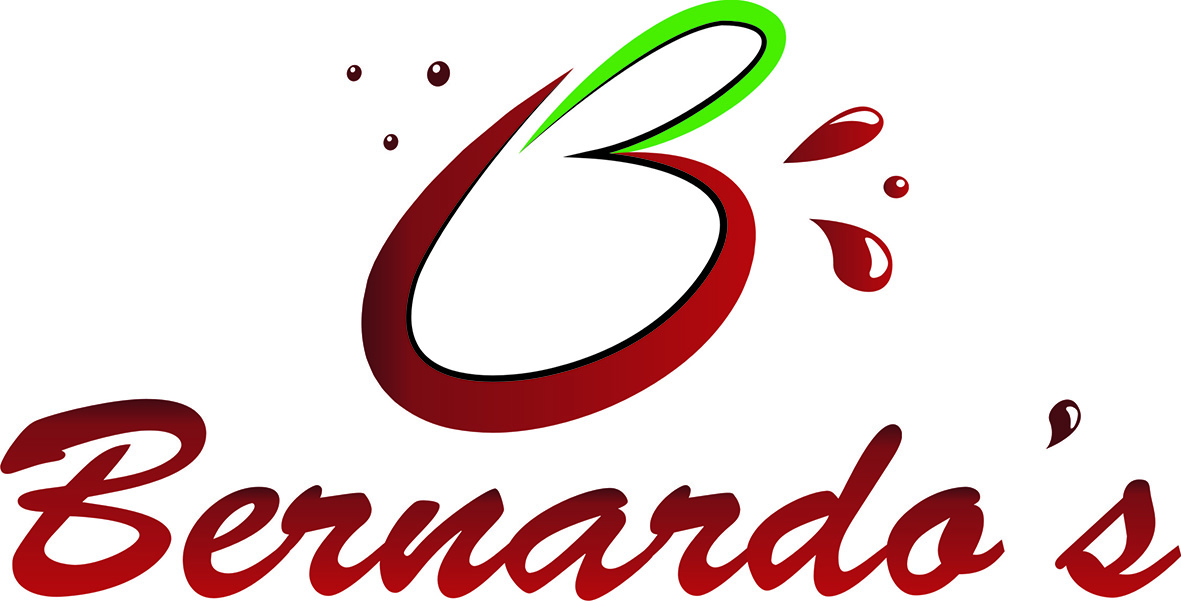 5. CONVENIOS CON ADMINISTRACIONES PÚBLICASFecha de actualización: 06 febrero de 2024Bernardo´s Manufactura de Mermeladas, S.L. no ha formalizado convenios con Administraciones Públicas en el 2021.Bernardo´s Manufactura de Mermeladas, S.L. no ha formalizado convenios con Administraciones Públicas en el 2022.Bernardo´s Manufactura de Mermeladas, S.L. no ha formalizado convenios con Administraciones Públicas en el 2023.